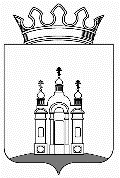 ЗЕМСКОЕ СОБРАНИЕ  ДОБРЯНСКОГО МУНИЦИПАЛЬНОГО РАЙОНА РЕШЕНИЕОб утверждении отчета 
о результатах приватизации муниципального имущества Добрянского муниципального района в 2018 годуВ соответствии с Федеральным законом от 21 декабря 2001 г. № 178-ФЗ «О приватизации государственного и муниципального имущества», статьями 25, 64 Устава Добрянского муниципального района, пунктом 3.1.4 Положения о приватизации муниципального имущества Добрянского муниципального района, утвержденного решением Земского Собрания Добрянского муниципального района от 21 декабря 2011 г. № 257 «Об утверждении Положения о приватизации муниципального имущества Добрянского муниципального района», Земское Собрание Добрянского муниципального районаРЕШАЕТ:Утвердить отчет о результатах приватизации муниципального имущества Добрянского муниципального района в 2018 году согласно приложению к настоящему решению.Разместить настоящее решение в сетевом издании 
в информационно-телекоммуникационной сети «Интернет» – на официальном сайте администрации Добрянского муниципального района www.dobrraion.ru.Настоящее решение вступает в силу после подписания.Председатель Земского СобранияДобрянского муниципального района					А.А. ШитовПринято Земским Собранием Добрянского муниципального района30.05.2019                                                                                                    № 514 ПриложениеПриложениеПриложениеПриложениеПриложениеПриложениеУТВЕРЖДЕНрешением Земского СобранияДобрянского муниципального районаот 30.05.2019 № 514 УТВЕРЖДЕНрешением Земского СобранияДобрянского муниципального районаот 30.05.2019 № 514 УТВЕРЖДЕНрешением Земского СобранияДобрянского муниципального районаот 30.05.2019 № 514 УТВЕРЖДЕНрешением Земского СобранияДобрянского муниципального районаот 30.05.2019 № 514 УТВЕРЖДЕНрешением Земского СобранияДобрянского муниципального районаот 30.05.2019 № 514 УТВЕРЖДЕНрешением Земского СобранияДобрянского муниципального районаот 30.05.2019 № 514 УТВЕРЖДЕНрешением Земского СобранияДобрянского муниципального районаот 30.05.2019 № 514 УТВЕРЖДЕНрешением Земского СобранияДобрянского муниципального районаот 30.05.2019 № 514 УТВЕРЖДЕНрешением Земского СобранияДобрянского муниципального районаот 30.05.2019 № 514 УТВЕРЖДЕНрешением Земского СобранияДобрянского муниципального районаот 30.05.2019 № 514 УТВЕРЖДЕНрешением Земского СобранияДобрянского муниципального районаот 30.05.2019 № 514 УТВЕРЖДЕНрешением Земского СобранияДобрянского муниципального районаот 30.05.2019 № 514 УТВЕРЖДЕНрешением Земского СобранияДобрянского муниципального районаот 30.05.2019 № 514 УТВЕРЖДЕНрешением Земского СобранияДобрянского муниципального районаот 30.05.2019 № 514 УТВЕРЖДЕНрешением Земского СобранияДобрянского муниципального районаот 30.05.2019 № 514 УТВЕРЖДЕНрешением Земского СобранияДобрянского муниципального районаот 30.05.2019 № 514 УТВЕРЖДЕНрешением Земского СобранияДобрянского муниципального районаот 30.05.2019 № 514 УТВЕРЖДЕНрешением Земского СобранияДобрянского муниципального районаот 30.05.2019 № 514 УТВЕРЖДЕНрешением Земского СобранияДобрянского муниципального районаот 30.05.2019 № 514 УТВЕРЖДЕНрешением Земского СобранияДобрянского муниципального районаот 30.05.2019 № 514 УТВЕРЖДЕНрешением Земского СобранияДобрянского муниципального районаот 30.05.2019 № 514 УТВЕРЖДЕНрешением Земского СобранияДобрянского муниципального районаот 30.05.2019 № 514 УТВЕРЖДЕНрешением Земского СобранияДобрянского муниципального районаот 30.05.2019 № 514 УТВЕРЖДЕНрешением Земского СобранияДобрянского муниципального районаот 30.05.2019 № 514 УТВЕРЖДЕНрешением Земского СобранияДобрянского муниципального районаот 30.05.2019 № 514 УТВЕРЖДЕНрешением Земского СобранияДобрянского муниципального районаот 30.05.2019 № 514 УТВЕРЖДЕНрешением Земского СобранияДобрянского муниципального районаот 30.05.2019 № 514 ОТЧЕТ о результатах приватизации муниципального имущества ОТЧЕТ о результатах приватизации муниципального имущества ОТЧЕТ о результатах приватизации муниципального имущества ОТЧЕТ о результатах приватизации муниципального имущества ОТЧЕТ о результатах приватизации муниципального имущества ОТЧЕТ о результатах приватизации муниципального имущества ОТЧЕТ о результатах приватизации муниципального имущества ОТЧЕТ о результатах приватизации муниципального имущества ОТЧЕТ о результатах приватизации муниципального имущества ОТЧЕТ о результатах приватизации муниципального имущества ОТЧЕТ о результатах приватизации муниципального имущества ОТЧЕТ о результатах приватизации муниципального имущества ОТЧЕТ о результатах приватизации муниципального имущества ОТЧЕТ о результатах приватизации муниципального имущества ОТЧЕТ о результатах приватизации муниципального имущества ОТЧЕТ о результатах приватизации муниципального имущества ОТЧЕТ о результатах приватизации муниципального имущества ОТЧЕТ о результатах приватизации муниципального имущества ОТЧЕТ о результатах приватизации муниципального имущества ОТЧЕТ о результатах приватизации муниципального имущества ОТЧЕТ о результатах приватизации муниципального имущества ОТЧЕТ о результатах приватизации муниципального имущества ОТЧЕТ о результатах приватизации муниципального имущества Добрянского муниципального района в 2018 годуДобрянского муниципального района в 2018 годуДобрянского муниципального района в 2018 годуДобрянского муниципального района в 2018 годуДобрянского муниципального района в 2018 годуДобрянского муниципального района в 2018 годуДобрянского муниципального района в 2018 годуДобрянского муниципального района в 2018 годуДобрянского муниципального района в 2018 годуДобрянского муниципального района в 2018 годуДобрянского муниципального района в 2018 годуДобрянского муниципального района в 2018 годуДобрянского муниципального района в 2018 годуДобрянского муниципального района в 2018 годуДобрянского муниципального района в 2018 годуДобрянского муниципального района в 2018 годуДобрянского муниципального района в 2018 годуДобрянского муниципального района в 2018 годуДобрянского муниципального района в 2018 годуДобрянского муниципального района в 2018 годуДобрянского муниципального района в 2018 годуДобрянского муниципального района в 2018 годуДобрянского муниципального района в 2018 году№ п/п№ п/пОбъект приватизации, его краткая характеристика, адрес, кадастровый номер, площадь земельного участка, проданного одновременно с объектом недвижимостиОбъект приватизации, его краткая характеристика, адрес, кадастровый номер, площадь земельного участка, проданного одновременно с объектом недвижимостиПланируемые доходы при включении в прогнозный план приватизаци, тыс. руб.Планируемые доходы при включении в прогнозный план приватизаци, тыс. руб.Начальная цена, тыс. руб.Начальная цена, тыс. руб.Способ приватизацииСпособ приватизацииДата продажи (по договору), покупатель (ФИО)Дата продажи (по договору), покупатель (ФИО)Цена продажи (с НДС), тыс. руб.Цена продажи (с НДС), тыс. руб.Цена продажи (с НДС), тыс. руб.Поступило в бюджет района за объект, тыс. руб.Поступило в бюджет района за земельные участки, тыс. рубПоступило в бюджет района за земельные участки, тыс. рубСумма задолженности на конец отчетного периода, тыс. рубСумма задолженности на конец отчетного периода, тыс. рубПримечаниеПримечание1122334455667778991010111111Доходы от реализации имущества, находящегося в муниципальной собственности Добрянского муниципального района, в том числе:Доходы от реализации имущества, находящегося в муниципальной собственности Добрянского муниципального района, в том числе:хххххххх228,23757228,23757228,23757193,421670,000,000,000,00НДС – 34,8159НДС – 34,81591.11.1доходы от реализации муниципального имущества, включенного в Прогнозный план приватизации муниципального имущества, а именно:доходы от реализации муниципального имущества, включенного в Прогнозный план приватизации муниципального имущества, а именно:хххххххх184,63757184,63757184,63757156,472520,000,000,000,00НДС – 28,16505НДС – 28,165051.1.1.1.1.1.Автобус ПАЗ-32053-70,рег. № Р101ОР59, для перевозки детей, 2008 г. изготовления, категория – Д, цвет кузова – жёлтый, VIN X1М3205СХ80008539, адрес: г. Добрянка, ул. Р. Люксембург, 64 (гараж)Автобус ПАЗ-32053-70,рег. № Р101ОР59, для перевозки детей, 2008 г. изготовления, категория – Д, цвет кузова – жёлтый, VIN X1М3205СХ80008539, адрес: г. Добрянка, ул. Р. Люксембург, 64 (гараж)250,00250,00133,70133,70Продажа посредством публичного предложения 27.07.2018Продажа посредством публичного предложения 27.07.201802.08.2018Немтин Дмитрий Анатольевич02.08.2018Немтин Дмитрий Анатольевич66,85066,85066,85056,65254хх0,000,00Информация о продаже имущества: 26.06.2018 – Аукцион не состоялся (отсутствие заявок).НДС – 10,19746 тыс. руб.Информация о продаже имущества: 26.06.2018 – Аукцион не состоялся (отсутствие заявок).НДС – 10,19746 тыс. руб.1.1.21.1.2Автобус ПАЗ-32053-70, рег.№ Х095ТР59, для перевозки детей, 2008 г. изготовления, категория – Д, цвет кузова – жёлтый, VIN X1М3205СХ80008559, адрес: г. Добрянка, ул. Р. Люксембург, 64 (гараж)Автобус ПАЗ-32053-70, рег.№ Х095ТР59, для перевозки детей, 2008 г. изготовления, категория – Д, цвет кузова – жёлтый, VIN X1М3205СХ80008559, адрес: г. Добрянка, ул. Р. Люксембург, 64 (гараж)250,00250,0083,5083,50Продажа посредством публичного предложения 27.07.2018Продажа посредством публичного предложения 27.07.201802.08.2018Немтин Дмитрий Анатольевич02.08.2018Немтин Дмитрий Анатольевич41,75041,75041,75035,38136хх0,000,00Информация о продаже имущества: 26.06.2018 – Аукцион не состоялся (отсутствие заявок).НДС – 6,36864 тыс. руб.Информация о продаже имущества: 26.06.2018 – Аукцион не состоялся (отсутствие заявок).НДС – 6,36864 тыс. руб.1.1.31.1.3Объект незавершенного строительства, степень готовности 50%, состоящий из: 1. Бетонная площадка, литера Г, пл. 560 кв. м.2. ВЛ-0,4, литера Сэ, наружные сети эл/снабжения, прот. 322,44 м., в т. ч. железобетонные опоры 7 шт.3. Сеть наружного освещения, литера Сн.о, в т. ч. железобетонные опоры 4 шт., светильники РО-05*400—003 4 шт., с земельным участком площадью 4000 кв. м, вид разрешенного использования: склады, кадастровый номер 59:18:0010109:1200 по адресу: г. Добрянка, ул. Леонова, 3Объект незавершенного строительства, степень готовности 50%, состоящий из: 1. Бетонная площадка, литера Г, пл. 560 кв. м.2. ВЛ-0,4, литера Сэ, наружные сети эл/снабжения, прот. 322,44 м., в т. ч. железобетонные опоры 7 шт.3. Сеть наружного освещения, литера Сн.о, в т. ч. железобетонные опоры 4 шт., светильники РО-05*400—003 4 шт., с земельным участком площадью 4000 кв. м, вид разрешенного использования: склады, кадастровый номер 59:18:0010109:1200 по адресу: г. Добрянка, ул. Леонова, 30,000,004000,004000,00------------Информация о продаже имуществас 1.1.1 по 1.1.8 единым лотом: 04.10.2018 – Аукцион не состоялся (отсутствие заявок), 20.11.2018, 11.12.2018 - Продажи посредством публичного предложения не состоялись (одна заявка)Информация о продаже имуществас 1.1.1 по 1.1.8 единым лотом: 04.10.2018 – Аукцион не состоялся (отсутствие заявок), 20.11.2018, 11.12.2018 - Продажи посредством публичного предложения не состоялись (одна заявка)1.1.41.1.4Прицеп специальный (ПСМ02М), идентификационный номер (VIN) X8984400ВA0DE4008, 2010 г. выпуска, модель 84400В, шасси № XWA832300A0000001, цвет кузова – черный. Технические характеристики: грузоподъемность 18 тонн, пневматические запоры на контейнер 2 шт., направляющие для контейнера, адрес: г .Добрянка, ул. Леонова, 3Прицеп специальный (ПСМ02М), идентификационный номер (VIN) X8984400ВA0DE4008, 2010 г. выпуска, модель 84400В, шасси № XWA832300A0000001, цвет кузова – черный. Технические характеристики: грузоподъемность 18 тонн, пневматические запоры на контейнер 2 шт., направляющие для контейнера, адрес: г .Добрянка, ул. Леонова, 30,000,00--------------Информация о продаже имуществас 1.1.1 по 1.1.8 единым лотом: 04.10.2018 – Аукцион не состоялся (отсутствие заявок), 20.11.2018, 11.12.2018 - Продажи посредством публичного предложения не состоялись (одна заявка)Информация о продаже имуществас 1.1.1 по 1.1.8 единым лотом: 04.10.2018 – Аукцион не состоялся (отсутствие заявок), 20.11.2018, 11.12.2018 - Продажи посредством публичного предложения не состоялись (одна заявка)1.1.51.1.5Стационарный пресс Р-150 (2 шт.), технические характеристики: усилие прессования (максимальное) до 35 тонн, электродвигатель 5,5 кВт, размер мусороприемного окна 1000*1450 мм, объем одной загрузки (без бункера) от 1,5 куб.м, производительность от 110 куб.м./ч. (без учета времени на смену контейнера), адрес: г. Добрянка, ул. Леонова, 3Стационарный пресс Р-150 (2 шт.), технические характеристики: усилие прессования (максимальное) до 35 тонн, электродвигатель 5,5 кВт, размер мусороприемного окна 1000*1450 мм, объем одной загрузки (без бункера) от 1,5 куб.м, производительность от 110 куб.м./ч. (без учета времени на смену контейнера), адрес: г. Добрянка, ул. Леонова, 30,000,00--------------Информация о продаже имуществас 1.1.1 по 1.1.8 единым лотом: 04.10.2018 – Аукцион не состоялся (отсутствие заявок), 20.11.2018, 11.12.2018 - Продажи посредством публичного предложения не состоялись (одна заявка)Информация о продаже имуществас 1.1.1 по 1.1.8 единым лотом: 04.10.2018 – Аукцион не состоялся (отсутствие заявок), 20.11.2018, 11.12.2018 - Продажи посредством публичного предложения не состоялись (одна заявка)1.1.61.1.6Сменный контейнер (3 шт.), Технические характеристики контейнера: объем 30,0 куб.м, вес 3000 кг, длина 6030 мм, горизонтальное ребро жесткости, толщина днища и задней стенки 4 мм, толщина боковых стенок 4 мм, толщина верхней стенки 4 мм, тип захвата – крюковой, адрес:г. Добрянка, ул. Леонова, 3Сменный контейнер (3 шт.), Технические характеристики контейнера: объем 30,0 куб.м, вес 3000 кг, длина 6030 мм, горизонтальное ребро жесткости, толщина днища и задней стенки 4 мм, толщина боковых стенок 4 мм, толщина верхней стенки 4 мм, тип захвата – крюковой, адрес:г. Добрянка, ул. Леонова, 30,000,00--------------Информация о продаже имуществас 1.1.1 по 1.1.8 единым лотом: 04.10.2018 – Аукцион не состоялся (отсутствие заявок), 20.11.2018, 11.12.2018 - Продажи посредством публичного предложения не состоялись (одна заявка)Информация о продаже имуществас 1.1.1 по 1.1.8 единым лотом: 04.10.2018 – Аукцион не состоялся (отсутствие заявок), 20.11.2018, 11.12.2018 - Продажи посредством публичного предложения не состоялись (одна заявка)1.1.71.1.7Воронка 8 куб.м, Приемный бункер для загрузки с мусоровозов, позволяющий принять в себя 8 куб.м отходов (сварной, толщина стенки 3 мм), индикатор заполнения контейнера на 70-100%, рельсы управления для подачи контейнера, адрес: г. Добрянка, ул. Леонова, 3Воронка 8 куб.м, Приемный бункер для загрузки с мусоровозов, позволяющий принять в себя 8 куб.м отходов (сварной, толщина стенки 3 мм), индикатор заполнения контейнера на 70-100%, рельсы управления для подачи контейнера, адрес: г. Добрянка, ул. Леонова, 30,000,00--------------Информация о продаже имуществас 1.1.1 по 1.1.8 единым лотом: 04.10.2018 – Аукцион не состоялся (отсутствие заявок), 20.11.2018, 11.12.2018 - Продажи посредством публичного предложения не состоялись (одна заявка)Информация о продаже имуществас 1.1.1 по 1.1.8 единым лотом: 04.10.2018 – Аукцион не состоялся (отсутствие заявок), 20.11.2018, 11.12.2018 - Продажи посредством публичного предложения не состоялись (одна заявка)1.1.81.1.8Автомобиль с системой крюкового захвата на базе шасси Урал-63685-6111-21 с Liftech SH 22) VIN Х8959081FA0DE4019, рег. № В 756 АВ, объект коммунально-бытового назначения, 2009 г. выпуска, имеет соответствие Российский сертификат соответствия, оснащен навесным оборудованием, способным снимать с себя и поднимать на себя сменный контейнер. Технические параметры автомобиля: колесная формула: 6*4 задн., габариты: 8830*2500*3240, максимальная скорость не меньше 80 км/ч.Система крюкового захвата: грузоподъемностью не менее 22 т, давление в системе: 300 бар, угол опрокидывания: 48 гр., вес: 2300 кг, длина: не менее 6300 мм, монтажная длина: 6165 мм, еврофаркоп, адрес: г. Добрянка, ул. Ермакова,3Автомобиль с системой крюкового захвата на базе шасси Урал-63685-6111-21 с Liftech SH 22) VIN Х8959081FA0DE4019, рег. № В 756 АВ, объект коммунально-бытового назначения, 2009 г. выпуска, имеет соответствие Российский сертификат соответствия, оснащен навесным оборудованием, способным снимать с себя и поднимать на себя сменный контейнер. Технические параметры автомобиля: колесная формула: 6*4 задн., габариты: 8830*2500*3240, максимальная скорость не меньше 80 км/ч.Система крюкового захвата: грузоподъемностью не менее 22 т, давление в системе: 300 бар, угол опрокидывания: 48 гр., вес: 2300 кг, длина: не менее 6300 мм, монтажная длина: 6165 мм, еврофаркоп, адрес: г. Добрянка, ул. Ермакова,30,000,00--------------Информация о продаже имуществас 1.1.1 по 1.1.8 единым лотом: 04.10.2018 – Аукцион не состоялся (отсутствие заявок), 20.11.2018, 11.12.2018 - Продажи посредством публичного предложения не состоялись (одна заявка)Обременение: договор аренды сроком на 5 лет с ООО «Транспортник» от 11.09.2017№ 16/2017Информация о продаже имуществас 1.1.1 по 1.1.8 единым лотом: 04.10.2018 – Аукцион не состоялся (отсутствие заявок), 20.11.2018, 11.12.2018 - Продажи посредством публичного предложения не состоялись (одна заявка)Обременение: договор аренды сроком на 5 лет с ООО «Транспортник» от 11.09.2017№ 16/20171.1.91.1.9Контейнер для не прессуемых отходов объемом 27,0 куб.м, технические характеристики: вес контейнера 2200 кг, длина: 6300 мм, толщина днища: 3 мм, толщина борта: 3 мм, расстояние между ребрами жесткости: не более 1550 мм, тип захвата: крюковой, адрес: г. Добрянка, ул. Ермакова,3Контейнер для не прессуемых отходов объемом 27,0 куб.м, технические характеристики: вес контейнера 2200 кг, длина: 6300 мм, толщина днища: 3 мм, толщина борта: 3 мм, расстояние между ребрами жесткости: не более 1550 мм, тип захвата: крюковой, адрес: г. Добрянка, ул. Ермакова,30,000,00--------------Информация о продаже имуществас 1.1.1 по 1.1.8 единым лотом: 04.10.2018 – Аукцион не состоялся (отсутствие заявок), 20.11.2018, 11.12.2018 - Продажи посредством публичного предложения не состоялись (одна заявка)Обременение: договор аренды сроком на 5 лет с ООО «Транспортник» от 11.09.2017№ 16/2017Информация о продаже имуществас 1.1.1 по 1.1.8 единым лотом: 04.10.2018 – Аукцион не состоялся (отсутствие заявок), 20.11.2018, 11.12.2018 - Продажи посредством публичного предложения не состоялись (одна заявка)Обременение: договор аренды сроком на 5 лет с ООО «Транспортник» от 11.09.2017№ 16/20171.1.101.1.10Вагон-бытовка, размер: 4000х2400х2400 (мм), наружная обшивка стен - профильный лист 0,5мм, внутренние стены – панели МДФ, пол ДСП, линолеум, 1 окно, 1 металлическая дверь, адрес: г.  Добрянка, ул. Леонова, 3Вагон-бытовка, размер: 4000х2400х2400 (мм), наружная обшивка стен - профильный лист 0,5мм, внутренние стены – панели МДФ, пол ДСП, линолеум, 1 окно, 1 металлическая дверь, адрес: г.  Добрянка, ул. Леонова, 30,000,00--------------Информация о продаже имуществас 1.1.1 по 1.1.8 единым лотом: 04.10.2018 – Аукцион не состоялся (отсутствие заявок), 20.11.2018, 11.12.2018 - Продажи посредством публичного предложения не состоялись (одна заявка)Информация о продаже имуществас 1.1.1 по 1.1.8 единым лотом: 04.10.2018 – Аукцион не состоялся (отсутствие заявок), 20.11.2018, 11.12.2018 - Продажи посредством публичного предложения не состоялись (одна заявка)1.1.111.1.11Нежилое помещение площадью 118,4 кв.м. в цокольном этаже кадастровый номер 59:18:0010601:4040, по адресу: г. Добрянка, пер. Строителей, д. 5вНежилое помещение площадью 118,4 кв.м. в цокольном этаже кадастровый номер 59:18:0010601:4040, по адресу: г. Добрянка, пер. Строителей, д. 5в0,000,003430,003430,00------------Информация о продаже имущества: 23.08.2017 – Аукцион не состоялся, 07.11.2018, 07.12.2018 – Продажи посредством публичного предложения не состоялись (отсутствие заявок)Информация о продаже имущества: 23.08.2017 – Аукцион не состоялся, 07.11.2018, 07.12.2018 – Продажи посредством публичного предложения не состоялись (отсутствие заявок)1.1.121.1.12Железобетонное здание - столярный цех, кадастровый номер 59:18:00101117:620, нежилое, площадью 2590,9 кв. м, по адресу: г. Добрянка, ул. Р. Люксембург, 68Железобетонное здание - столярный цех, кадастровый номер 59:18:00101117:620, нежилое, площадью 2590,9 кв. м, по адресу: г. Добрянка, ул. Р. Люксембург, 680,000,002256,002256,00------------Информация о продаже имуществас 1.1.12 по 1.1.14 единым лотом: 20.11.2018 – Аукцион не состоялся, 11.12.2018 –Продажа посредством публичного предложения не состоялась (отсутствие заявок)Информация о продаже имуществас 1.1.12 по 1.1.14 единым лотом: 20.11.2018 – Аукцион не состоялся, 11.12.2018 –Продажа посредством публичного предложения не состоялась (отсутствие заявок)1.1.131.1.13Здание пилорамы, кадастровый номер объекта 59:18:0010117:621, нежилое, площадью 621 кв. м, по адресу: г. Добрянка, ул. Р. Люксембург, 68Здание пилорамы, кадастровый номер объекта 59:18:0010117:621, нежилое, площадью 621 кв. м, по адресу: г. Добрянка, ул. Р. Люксембург, 680,000,00--------------Информация о продаже имуществас 1.1.12 по 1.1.14 единым лотом: 20.11.2018 – Аукцион не состоялся, 11.12.2018 –Продажа посредством публичного предложения не состоялась (отсутствие заявок)Информация о продаже имуществас 1.1.12 по 1.1.14 единым лотом: 20.11.2018 – Аукцион не состоялся, 11.12.2018 –Продажа посредством публичного предложения не состоялась (отсутствие заявок)1.1.141.1.14Противопожарный водоем,  кадастровый номер 59:18:0010117:672, нежилое, объем 70 куб. м, по адресу: г. Добрянка, ул. Р. Люксембург, 68Противопожарный водоем,  кадастровый номер 59:18:0010117:672, нежилое, объем 70 куб. м, по адресу: г. Добрянка, ул. Р. Люксембург, 680,000,00--------------Информация о продаже имуществас 1.1.12 по 1.1.14 единым лотом: 20.11.2018 – Аукцион не состоялся, 11.12.2018 –Продажа посредством публичного предложения не состоялась (отсутствие заявок)Информация о продаже имуществас 1.1.12 по 1.1.14 единым лотом: 20.11.2018 – Аукцион не состоялся, 11.12.2018 –Продажа посредством публичного предложения не состоялась (отсутствие заявок)1.1.151.1.15Автобус ПАЗ 32053-70, рег.№ Р036ОР59RUS, Пассажирский на 22 места, 2008 г. изготовления, категория – Д, цвет кузова – желтый, VINX1M3205CX80002291, адрес: г. Добрянка, ул. Р. Люксембург, 64 (гараж)Автобус ПАЗ 32053-70, рег.№ Р036ОР59RUS, Пассажирский на 22 места, 2008 г. изготовления, категория – Д, цвет кузова – желтый, VINX1M3205CX80002291, адрес: г. Добрянка, ул. Р. Люксембург, 64 (гараж)200,00200,00127,40127,40------------Информация о продаже имущества: 27.07.2018, 04.10.2018 – Аукционы не состоялись (отсутствие заявок), 20.11.2018- Продажа посредством публичного предложения не состоялась (участники не явились на торги)Информация о продаже имущества: 27.07.2018, 04.10.2018 – Аукционы не состоялись (отсутствие заявок), 20.11.2018- Продажа посредством публичного предложения не состоялась (участники не явились на торги)1.1.161.1.16Автомобиль ВАЗ-211540, рег. № В281ОМ159, Легковой LADASAMARA 2009 г. изготовления, категория – В, цвет кузова – графитовый металлик, VINXTA21154094741137, адрес: г. Добрянка, ул. Энгельса, 6 (стоянка)Автомобиль ВАЗ-211540, рег. № В281ОМ159, Легковой LADASAMARA 2009 г. изготовления, категория – В, цвет кузова – графитовый металлик, VINXTA21154094741137, адрес: г. Добрянка, ул. Энгельса, 6 (стоянка)50,0050,000,000,00Продажа без объявления цены 20.11.2018Продажа без объявления цены 20.11.201827.11.2018Жеребин Алексей Олегович27.11.2018Жеребин Алексей Олегович23,50123,50123,50119,9161хх0,000,00Информация о продаже имущества: 27.07.2018 – Аукцион не состоялся (отсутствие заявок), 04.10.2018- Продажа посредством публичного предложения не состоялась (отсутствие заявок).НДС – 3,5849 тыс. руб.Информация о продаже имущества: 27.07.2018 – Аукцион не состоялся (отсутствие заявок), 04.10.2018- Продажа посредством публичного предложения не состоялась (отсутствие заявок).НДС – 3,5849 тыс. руб.1.1.171.1.17Автомобиль УАЗ-390994,  рег. № К368УУ159, Грузовой, 6 пассажирских мест, 2008 г. изготовления, категория – В, цвет кузова – белая ночь, VIN ХТТ39099480440093, адрес: г. Добрянка, ул. Р. Люксембург, 64 (гараж)Автомобиль УАЗ-390994,  рег. № К368УУ159, Грузовой, 6 пассажирских мест, 2008 г. изготовления, категория – В, цвет кузова – белая ночь, VIN ХТТ39099480440093, адрес: г. Добрянка, ул. Р. Люксембург, 64 (гараж)200,00200,0051,3051,30Аукцион 27.07.2018Аукцион 27.07.201802.08.2018Багаев Евгений Анатольевич02.08.2018Багаев Евгений Анатольевич51,3051,3051,3043,47458хх0,000,00НДС - 7,82542 тыс. руб.НДС - 7,82542 тыс. руб.1.1.181.1.18Вагон бытовой, размер: 2,20*4,30*2,8м, в т.ч. основная площадь 2,10*3,07м, тамбур 1,05*2,1м, стены –деревянные, крыша – металлическая, адрес: г.Добрянка, ул.Р.Люксембург, 64 (территория гаражей)Вагон бытовой, размер: 2,20*4,30*2,8м, в т.ч. основная площадь 2,10*3,07м, тамбур 1,05*2,1м, стены –деревянные, крыша – металлическая, адрес: г.Добрянка, ул.Р.Люксембург, 64 (территория гаражей)20,0020,000,000,00Продажа без объявления цены 20.11.2018Продажа без объявления цены 20.11.201827.11.2018Усталов Сергей Александрович27.11.2018Усталов Сергей Александрович1,236571,236571,236571,04794хх0,000,00НДС - 0,18863 тыс. руб.НДС - 0,18863 тыс. руб.1.1.191.1.19Нежилое здание, кадастровый номер 59:18:0350101:687, назначение нежилое, площадь 467,3 кв. м, количество этажей: 1, с земельным участком общей площадью 3925 кв. м, категория земель: земли населенных пунктов, разрешенное использование: для размещения здания детского сада, кадастровый номер 59:18:0350101:35, по адресу: Пермский край, Добрянский район, Сенькинское с/п, п. Камский ул. Камская Нежилое здание, кадастровый номер 59:18:0350101:687, назначение нежилое, площадь 467,3 кв. м, количество этажей: 1, с земельным участком общей площадью 3925 кв. м, категория земель: земли населенных пунктов, разрешенное использование: для размещения здания детского сада, кадастровый номер 59:18:0350101:35, по адресу: Пермский край, Добрянский район, Сенькинское с/п, п. Камский ул. Камская 550,00550,001376,1761376,176-------ххх0,000,00Информация о продаже имущества с 1.1.19 по 1.1.20 единым лотом:07.11.2018 – Аукцион не состоялся, 07.12.2018 – Продажа посредством публичного предложения не состоялась (отсутствие заявок).Продано в феврале 2019 г. - Доходы 2019 года (688,088 тыс. руб поступили в марте 2019 г.) Информация о продаже имущества с 1.1.19 по 1.1.20 единым лотом:07.11.2018 – Аукцион не состоялся, 07.12.2018 – Продажа посредством публичного предложения не состоялась (отсутствие заявок).Продано в феврале 2019 г. - Доходы 2019 года (688,088 тыс. руб поступили в марте 2019 г.) 1.1.201.1.20Нежилое здание, кадастровый номер 59:18:0350101:687, назначение: нежилое, площадь 48,8 кв. м, количество этажей: 1, расположено на земельном участке с кадастровым номером 59:18:0350101:35, по адресу: Пермский край, Добрянский район, Сенькинское с/п, п. Камскийул. КамскаяНежилое здание, кадастровый номер 59:18:0350101:687, назначение: нежилое, площадь 48,8 кв. м, количество этажей: 1, расположено на земельном участке с кадастровым номером 59:18:0350101:35, по адресу: Пермский край, Добрянский район, Сенькинское с/п, п. Камскийул. Камская50,0050,001376,1761376,176------------Информация о продаже имущества с 1.1.19 по 1.1.20 единым лотом:07.11.2018 – Аукцион не состоялся, 07.12.2018 – Продажа посредством публичного предложения не состоялась (отсутствие заявок).Продано в феврале 2019 г. - Доходы 2019 года (688,088 тыс. руб поступили в марте 2019 г.) Информация о продаже имущества с 1.1.19 по 1.1.20 единым лотом:07.11.2018 – Аукцион не состоялся, 07.12.2018 – Продажа посредством публичного предложения не состоялась (отсутствие заявок).Продано в феврале 2019 г. - Доходы 2019 года (688,088 тыс. руб поступили в марте 2019 г.) 1.21.2доходы от реализации муниципального имущества, реализация которого осуществляется без включения в Прогнозный план приватизации муниципального имущества, а именно:доходы от реализации муниципального имущества, реализация которого осуществляется без включения в Прогнозный план приватизации муниципального имущества, а именно:хххххххх43,6043,6043,6036,94915хх0,000,00НДС – 6,65085 тыс. руб.НДС – 6,65085 тыс. руб.1.2.11.2.1Подземные резервуары – 8 штук объемом 5 куб. м (для демонтажа), расположенные на земельном участке с кадастровым номером 59:18:0000000:16023 по адресу: Пермский край, г. Добрянка, ул. Карла Маркса, д. 75Подземные резервуары – 8 штук объемом 5 куб. м (для демонтажа), расположенные на земельном участке с кадастровым номером 59:18:0000000:16023 по адресу: Пермский край, г. Добрянка, ул. Карла Маркса, д. 7524,0024,0087,2087,20Продажа посредством публичного предложения 20.11.2018Продажа посредством публичного предложения 20.11.201827.11.2018Еременко Владимир Владимирович27.11.2018Еременко Владимир Владимирович43,6043,6043,6036,94915хх0,000,00Информация о продаже имущества: 04.10.2018 – Аукцион не состоялся (отсутствие заявок)НДС – 6,65085 тыс. руб.Информация о продаже имущества: 04.10.2018 – Аукцион не состоялся (отсутствие заявок)НДС – 6,65085 тыс. руб.1.31.3Доходы от реализации имущества по объектам, продажа которых осуществлена в предыдущем отчетном периоде:Доходы от реализации имущества по объектам, продажа которых осуществлена в предыдущем отчетном периоде:хх0,000,00хххх0,000,000,000,000,000,000,000,001.3.11.3.1нетнет22Поступления от продажи акций и иных форм участия в капитале, находящихся в муниципальной собственности Добрянского муниципального района, в том числе:Поступления от продажи акций и иных форм участия в капитале, находящихся в муниципальной собственности Добрянского муниципального района, в том числе:хх0,000,00хххх0,000,000,000,000,000,000,000,002.12.1нетнетВ С Е Г О за год :В С Е Г О за год : 1594,00 1594,00 х хх х х х 228,23757228,23757228,23757193,421670,000,000,000,00НДС – 34,8159НДС – 34,8159